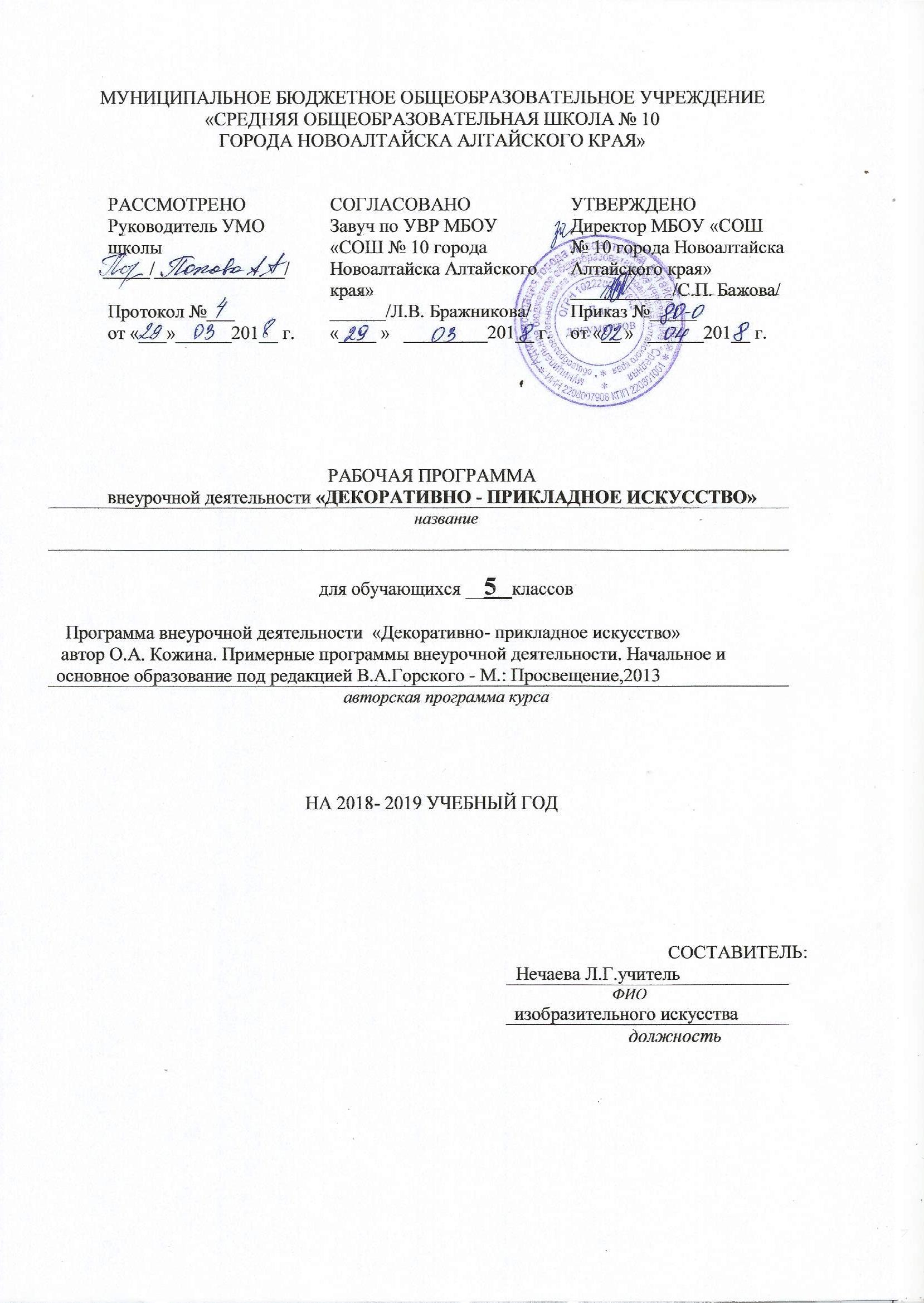 Цели и задачи реализации курса внеурочной деятельности «Декоративно–прикладное искусство»Цель программы:– обеспечение условий для творческой активности и самореализации личности учащихся;– создание предпосылок для изучения обучающимися основ декоративно-прикладного творчества посредством знакомства с разными видами рукоделия;- развитие индивидуальных способностей учащихся через приобщение к традиционным женским рукоделиям;– содействие жизненному самоопределению учащихся.Задачи программы:– познакомить учащихся с историей и современными направлениями развития декоративно-прикладного творчества;– научить детей владеть различными техниками работы с материалами, инструментами и приспособлениями, необходимыми в работе;– обучить технологиям разных видов рукоделия.– приобщить учащихся к системе культурных ценностей, отражающих богатство общечеловеческой культуры, в том числе и отечественной, формировать потребность в высоких культурных и духовных ценностях и их дальнейшем обогащении;– побуждать к овладению основами нравственного поведения и нормами гуманистической морали (доброты, взаимопонимания, милосердия, веры в созидательные способности человека, терпимости по отношению к людям, культуры общения, интеллигентности как высшей меры воспитанности);– способствовать развитию внутренней свободы ребенка, способности к объективной самооценке и самореализации поведения, чувства собственного достоинства, самоуважения;– воспитывать уважительное отношение между членами коллектива в совместной творческой деятельности;– развивать потребность к творческому труду, стремление преодолевать трудности, добиваться успешного достижения поставленных целей.– развивать природные задатки, творческий потенциал каждого ребенка: фантазию, наблюдательность;– развивать образное и пространственное мышление, память, воображение, внимание;– развивать положительные эмоции и волевые качества;– развивать моторику рук, глазомер.Количество часов3. Результаты освоения курса внеурочной деятельности При реализации программы должны быть достигнуты результаты:личностные:у учащихся будут сформированы:1) ответственное отношение к учению;2) готовность и способность обучающихся к саморазвитию и самообразованию на основе мотивации к обучению и познанию;3) умение ясно, точно, грамотно излагать свои мысли, понимать смысл поставленной задачи, выстраивать аргументацию, приводить примеры;4) начальные навыки адаптации в динамично изменяющемся мире;5) экологическая культура: ценностное отношение к природному миру, готовность следовать нормам природоохранного, здоровье сберегающего поведения;6) формирование способности к эмоциональному восприятию языковых объектов, лингвистических задач, их решений, рассуждений;7) умение контролировать процесс и результат учебной деятельности;у учащихся могут быть сформированы:1) первоначальные представления о технологии как сфере человеческой деятельности, об этапах её развития, о её значимости для развития цивилизации;2) коммуникативная компетентность в общении и сотрудничестве со сверстниками в образовательной, учебно-исследовательской, творческой и других видах деятельности;3) критичность мышления, умение распознавать логически некорректные высказывания, отличать гипотезу от факта;4) креативность мышления, инициативы, находчивости, активности при решении технологических задач;метапредметные:регулятивныеу учащихся должны быть сформированы следующие знания:1) формулировать и удерживать учебную задачу;2) выбирать действия в соответствии с поставленной задачей и условиями её реализации;3) планировать пути достижения целей, осознанно выбирать наиболее эффективные способы решения учебных и познавательных задач;4)предвидеть уровень усвоения знаний, его временных характеристик;5) составлять план и последовательность действий;6) осуществлять контроль по образцу и вносить необходимые коррективы;7) адекватно оценивать правильность или ошибочность выполнения учебной задачи, её объективную трудность и собственные возможности её решения;8) сличать способ действия и его результат с заданным эталоном с целью обнаружения отклонений и отличий от эталона;учащиеся получат возможность научиться:1) определять последовательность промежуточных целей и соответствующих им действий с учётом конечного результата;2) предвидеть возможности получения конкретного результата при решении задач;3) осуществлять констатирующий и прогнозирующий контроль по результату и по способу действия;4) выделять и формулировать то, что усвоено и, что нужно усвоить, определять качество и уровень усвоения;5) концентрировать волю для преодоления затруднений и физических препятствий;познавательныеучащиеся научатся:1) самостоятельно выделять и формулировать познавательную цель;2) применять правила и пользоваться инструкциями и освоенными закономерностями;4) создавать, применять и преобразовывать технологические средства, модели и схемы для решения задач;5) самостоятельно ставить цели, выбирать и создавать алгоритмы для решения учебных технологических проблем;6) понимать сущность алгоритмических предписаний и уметь действовать в соответствии с предложенным алгоритмом;7) понимать и использовать средства наглядности (рисунки, схемы и др.) для иллюстрации, интерпретации;8) находить в различных источниках информацию, необходимую для решения проблем;учащиеся получат возможность научиться:1) формировать учебную и общепользовательскую компетентности в области использования информационно-коммуникационных технологий (ИКТ-компетентности);2) планировать и осуществлять деятельность, направленную на решение задач;коммуникативныеучащиеся научатся:1) организовывать учебное сотрудничество и совместную деятельность с учителем и сверстниками: определять цели, распределять функции и роли участников;2) взаимодействовать и находить общие способы работы; работать в группе: находить общее решение и разрешать конфликты на основе согласования позиций и учёта интересов; слушать партнёра; формулировать, аргументировать и отстаивать своё мнение;3) прогнозировать возникновение конфликтов при наличии разных точек зрения;4) разрешать конфликты на основе учёта интересов и позиций всех участников;5) координировать и принимать различные позиции во взаимодействии;6) аргументировать свою позицию и координировать её с позициями партнёров в сотрудничестве при выработке общего решения в совместной деятельности.предметные:в познавательной сфере:1)осознание роли техники и технологий для прогрессивного развития общества; формирование целостного представления о сущности технологической культуры и культуры труда; ориентация в имеющихся и возможных средствах и технологиях создания объектов труда;2)практическое освоение обучающимися основ проектно-исследовательской деятельности;3)развитие умений применять технологии представления, преобразования и использования информации, оценивать возможности и области применения средств и инструментов ИКТ в современном производстве или сфере обслуживания, рациональное использование учебной и дополнительной технической и технологической информации для проектирования и создания объектов труда;4)овладение средствами и формами графического отображения объектов или процессов,5)формирование умений устанавливать взаимосвязь знаний по разным учебным предметам для решения прикладных учебных задач; применение общенаучных знаний по предметам естественно-математического цикла в процессе подготовки и осуществления технологических процессов для обоснования и аргументации рациональности деятельности; применение элементов экономики при обосновании технологий и проектов;6)овладение элементами научной организации труда, формами деятельности, соответствующими культуре труда;в трудовой сфере:1)планирование технологического процесса и процесса труда; подбор материалов с учётом характера объекта труда и технологии; подбор инструментов, приспособлений и оборудования с учётом требований технологии и материально-энергетических ресурсов;2)овладение методами учебно-исследовательской и проектной деятельности, решения творческих задач, моделирования, конструирования; проектирование последовательности операций и составление операционной карты работ;3)выполнение технологических операций с соблюдением установленных норм, стандартов, ограничений; соблюдение трудовой и технологической дисциплины; соблюдение норм и правил безопасного труда, пожарной безопасности, правил санитарии и гигиены;4)выбор средств и видов представления технической и технологической информации в соответствии с коммуникативной задачей, сферой и ситуацией общения;5)контроль промежуточных и конечных результатов труда по установленным критериям и показателям с использованием контрольных и измерительных инструментов; выявление допущенных ошибок в процессе труда и обоснование способов их исправления;6)документирование результатов труда; примерная экономическая оценка возможной прибыли с учётом сложившейся ситуации на рынке товаров и услуг;в мотивационной сфере:1)оценивание своей способности к труду в конкретной предметной деятельности; осознание ответственности за качество результатов труда;2)согласование своих потребностей и требований с потребностями и требованиями других участников познавательно-трудовой деятельности;3)формирование представлений о мире профессий, связанных с изучаемыми технологиями, их востребованности на рынке труда;4)выраженная готовность к труду в сфере материального производства или сфере услуг; оценивание своей способности и готовности к предпринимательской деятельности;5)стремление к экономии и бережливости в расходовании времени, материалов, денежных средств, труда; наличие экологической культуры при обосновании объекта труда и выполнении работ;в эстетической сфере:1)овладение методами эстетического оформления изделий, обеспечения сохранности продуктов труда, дизайнерского проектирования изделий; разработка варианта рекламы выполненного объекта или результата труда;2)рациональное и эстетическое оснащение рабочего места с учётом требований эргономики и элементов научной организации труда;3)умение выражать себя в доступных видах и формах художественно-прикладного творчества; художественное оформление объекта труда и оптимальное планирование работ;5)участие в оформлении класса и школы, стремление внести красоту в домашний быт;в коммуникативной сфере:1)практическое освоение умений, составляющих основу коммуникативной компетентности: действовать с учётом позиции другого и уметь согласовывать свои действия; устанавливать и поддерживать необходимые контакты с другими людьми; удовлетворительно владеть нормами и техникой общения; определять цели коммуникации, оценивать ситуацию, учитывать намерения и способы коммуникации партнёра, выбирать адекватные стратегии коммуникации;2)установление рабочих отношений в группе для выполнения практической работы, интегрирование в группу сверстников и построение продуктивного взаимодействия со сверстниками и учителями;3)сравнение разных точек зрения перед принятием решения и осуществлением выбора; аргументирование своей точки зрения, отстаивание в споре своей позиции невраждебным для оппонентов образом;4)адекватное использование речевых средств для решения различных коммуникативных задач;в физиолого-психологической сфере:1)развитие моторики и координации движений рук при работе с ручными инструментами; достижение необходимой точности движений при выполнении различных технологических операций;2)соблюдение необходимой величины усилий, прилагаемых к инструментам, с учётом технологических требований;4. Содержание курса внеурочной деятельности Вводное занятие.Вводное занятие. Знакомство с произведениями народных художественных промыслов, традиционного крестьянского искусства и современного декоративного искусства. Техника безопасности при работе с природным материалом. Экскурсия в лесопарк. Сбор различных природных материалов (замятые веточки и корешки различных растений, кора сосны, берёзы, еловые шишки, мох, цветы, семена т. д.)Экскурсия в местный краеведческий или художественный музей для ознакомления со старинной утварью, с вышивками, кружевами и другими образцами народного творчества.Практическая работа: сбор природных материалов.Работа с бумагой.Порядок создания занимательных игрушек из бумаги: самолётиков разных типов с последующим состязанием на дальность полёта, на облёт препятствия, на «сверхдальний перелёт» и др., корабликов разных типов с последующим проведением состязаний на скорость прохождения дистанции, моделей автомобилей различных типов, модели робота, модели светофора и др.Проведение конкурса.Практическая работа: выполнение творческих работ в технике бумажной пластики.Работа с различными тканями.Понятие о мягкой игрушке. Народные традиции в изготовлении игрушек. Знакомство с различными образцами мягкой игрушки. Порядок проектирования мягкой игрушки. Подбор материала для изготовления мягкой игрушки. Технология выкройки различных деталей мягкой игрушки. Практическая работа: освоение безопасных приёмов  работы со швейной иглой при работе, ознакомление с возможным цветовым оформлением мягкой игрушки.Работа с природными материалами.Дары леса. Заготовка природного материала. Сбор листьев, семян, цветов, лепестков цветочно-декоративных растений. Сушка собранного материала. Упражнения на развитие восприятия, воображения, моторики мелких мышц кистей рук.Практическая работа: сбор природного материала для работы над аппликациями, работа с гербариями «Лекарственные растения нашего леса», «Полевые цветы», создание букета из сухих цветов, тематических композиций, работа со скорлупой кедровых орешков, с косточками вишен и слив, со скорлупой фисташек (оформление панно «Зайчата», «Белочка», «Цвет яблони» , «Поздравляю!» ит. П.).Береста – один из прочных и красивых материалов для изготовления панно, украшений, игрушек, полезных бытовых вещей. Время заготовки бересты. Способы заготовки и хранения бересты. Обработка бересты. Техника безопасности при работе с берестой. Практическая работа: обработка бересты, изготовление панно по замыслу детей и педагога, изготовление кормушек для птиц, развешивание кормушек, оформление стенда «Знаете ли вы?».Кожная пластика.Художественная обработка кожи. Технологические свойства кожи. Виды работы с кожей и рабочие инструменты. Техника безопасности при работе с кожей. Техника изготовления декоративного ремня, броши, различных миниатюрных сувениров.5. Тематический поурочный план внеурочной деятельности «Декоративно-прикладное искусство»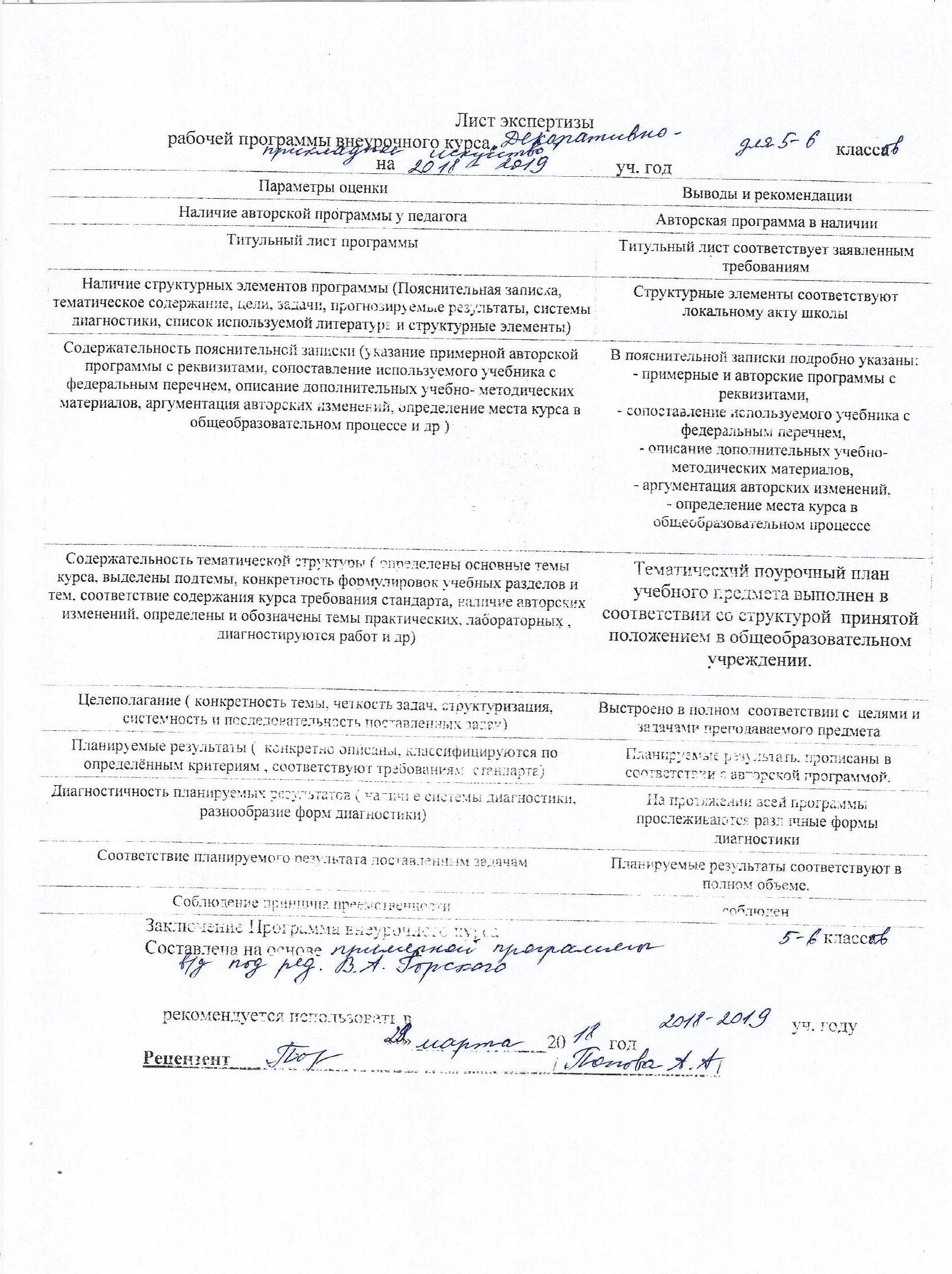 Класс Количество учебных часов в годКоличество учебных часов в неделюПрактических работ*Резервных часов5-6351341№ занятия№п/пТема занятияВсего часовФорма организации деятельности1.11.212Вводное занятие.2Круглый столИнтеллектуальная игра1.31.41.51.61.71.83 45678Работа с бумагой.6Проект 1.91.101.111.121.131.1491011121314Работа с различными тканями.6Проект 1.151.161.171.181.191.20151617181920Работа с природными материалами.6Творческая мастерская1.211.221.231.241.251.26212223242526Кожная пластика.6Проект 1.271.281.291.301.311.32272829303132Морские пришельцы (работа с ракушками).6Творческая мастерская1.331.343334Отчётная выставка – ярмарка работ школьников.2Выставка-конкурс1.3535Резерв.1Итого35